TALLER REGIONAL PARA AMÉRICA LATINA SOBRE LA IMPLEMENTACIÓN DEL TRATADO DE MARRAKECH organizado porla Organización Mundial de la Propiedad Intelectual (OMPI) yla Dirección de Derecho de Autor del Ministerio de Comercio e Industrias de PanamáEn cooperación conla Unión Latinoamericana de Ciegos (ULAC)Ciudad de Panamá, 21 a 23 de Junio de 2016 Programa Provisional preparado por la Oficina Internacional de la OMPIMartes 21 de junio de 2016Miércoles 22 de junio de 2016Jueves 23 de junio de 2016[Fin del documento]SS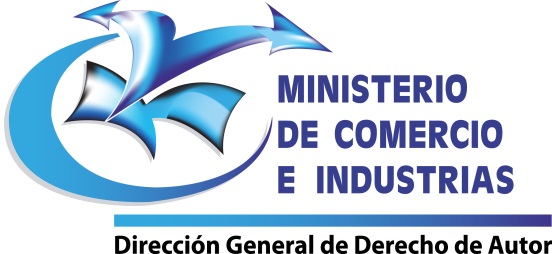 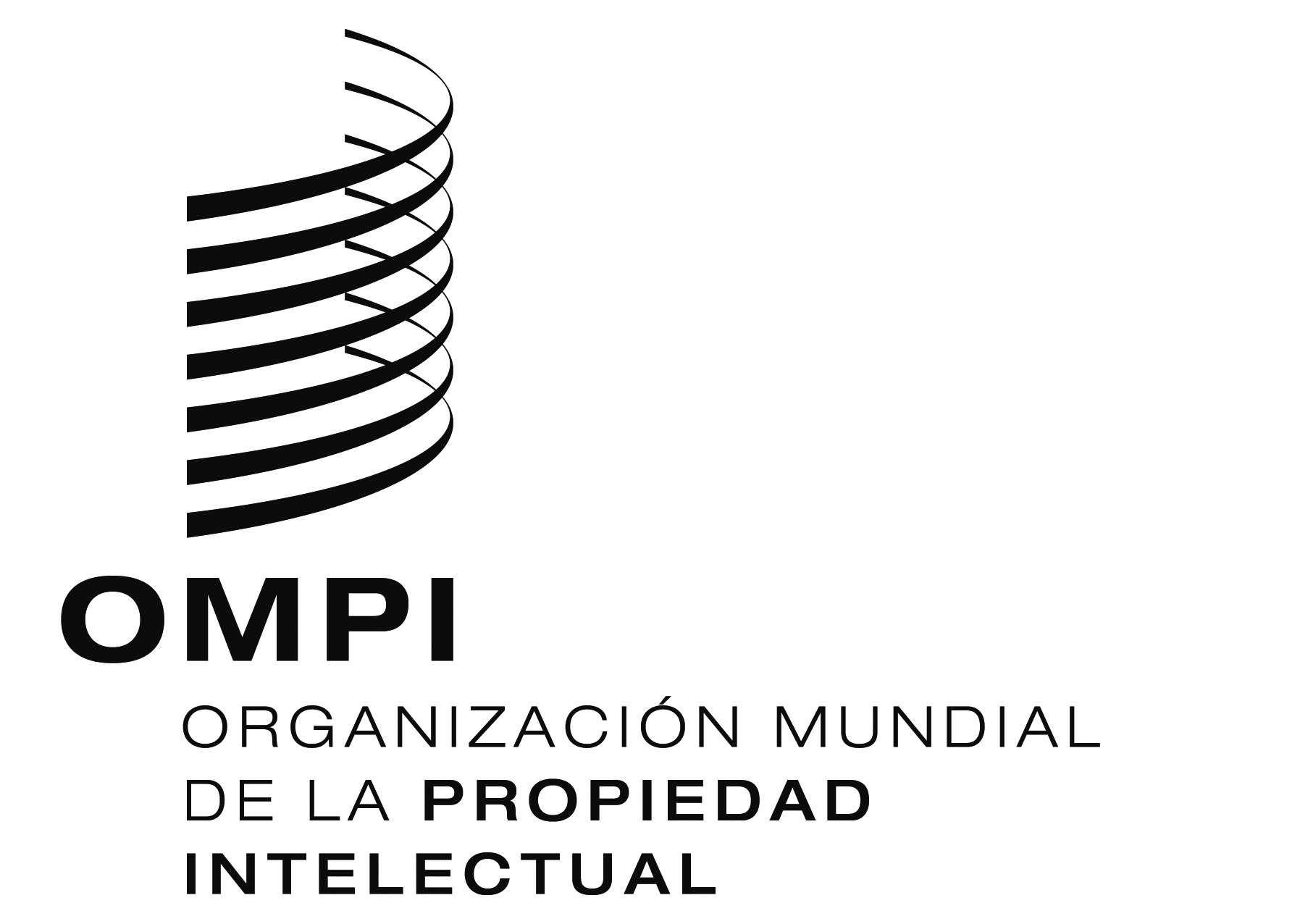 TALLER regional TALLER regional OMPI/DA/PAN/16/INF./1OMPI/DA/PAN/16/INF./1ORIGINAL:  EspañolORIGINAL:  Españolfecha:  8 de JUNIO de 2016fecha:  8 de JUNIO de 20168.30 – 9.00SESIÓN DE APERTURADiscursos de bienvenida a cargo de: Sra. Geidy Lung, Consejera Principal, División de Derecho de Autor, Organización Mundial de la Propiedad Intelectual (OMPI)Sr. Volmir Raimondi, Presidente, Unión Latinoamericana de Ciegos (ULAC)S.E. Manuel Grimaldo, Viceministro de Comercio Interior e Industrias del Ministerio de Comercio e IndustriasSESIÓN DE APERTURADiscursos de bienvenida a cargo de: Sra. Geidy Lung, Consejera Principal, División de Derecho de Autor, Organización Mundial de la Propiedad Intelectual (OMPI)Sr. Volmir Raimondi, Presidente, Unión Latinoamericana de Ciegos (ULAC)S.E. Manuel Grimaldo, Viceministro de Comercio Interior e Industrias del Ministerio de Comercio e Industrias9.00 – 9.30Pausa9.30 – 10.15Sesión 1Del Convenio de Berna al Tratado de Marrakech:  Introducción al sistema internacional de Derecho de AutorOrador:Sra. Geidy Lung, OMPI10.15 – 11.30Sesión 2El Tratado de Marrakech: Historia, importancia y ratificaciónOradores:Sr. Volmir Raimondi, ULAC Sr. Miguel Atencio, Coordinador de Planes y Programas, Dirección de Equiparación de Oportunidades (SENADIS)Sr. Pablo Santiago Cevallos Mena, Vocal Principal de la Primera Sala, Comité de Propiedad Intelectual, Instituto Ecuatoriano de la Propiedad Intelectual (IEPI)11.30 – 12.30Sesión 3Análisis de las principales disposiciones del Tratado de Marrakech (Parte I)Oradores:Sr. Paolo Lanteri, Jurista, División de Derecho de Autor, OMPISr. Rafael Ferraz Vazquez, Consultor, División de Derecho de Autor, OMPI12.30 – 14.00Almuerzo14.00 – 15.00Sesión 3Análisis de las principales disposiciones del Tratado de Marrakech (Parte II)Orador:Sr. Martín Moscoso Villacorta, Presidente del Comité Permanente de Derecho de Autor y Derechos Conexos (SCCR) de la OMPI, Lima 15.00 – 15.30Pausa15.30 – 17.00Sesión 4Aspectos relevantes para la implementación del Tratado de Marrakech en las legislaciones nacionalesModerador:Sr. Paolo Lanteri, OMPIOradores:Sr. Martín MoscosoSr. Pablo Lecuona, Representante, Unión Mundial de Ciegos (ULAC) Sra. Marissa Martínez, Representante por Panamá, Red por el Derecho a la Lectura, ULAC Sr. Eduardo Benítez Isturain, Representante, Asociación Internacional de Editores (IPA)Sra. Alicia Ocaso, Representante, Federación Internacional de Asociaciones de Bibliotecarios y Bibliotecas (IFLA) Sra. María Fernanda Mendoza, Representante Regional de Desarrollo para Panamá y Costa Rica, Federación Internacional de Entidades de Derechos de Reproducción (IFRRO)8.30 – 10.30Sesión 5Mesa Redonda:  Experiencias y Aspectos Prácticos en la Implementación del Tratado de MarrakechModerador:Oradores:Sra. Geidy Lung, OMPISra. Graciela Honoria Peiretti, Directora de Coordinación y Relaciones Internacionales en Materia de Propiedad Intelectual, Dirección Nacional de Derecho de Autor, Ministerio de Justicia y Derechos Humanos, Buenos AiresSr. Marcos Alves de Souza, Director, División de Derechos Intelectuales, Ministerio de Cultura de Brasil Sr. Claudio Patricio Ossa Rojas, Jefe, Departamento de Derechos Intelectuales, Dirección de Bibliotecas, Archivos y Museos (DIBAM), Santiago Sra. Martha Evelyn Menjívar Cortéz, Directora del Registro de Propiedad Intelectual, Centro Nacional de Registros (CNR)Sr. Manuel Guerra Zamarro, Director General, Instituto Nacional del Derecho de Autor (INDAUTOR)
Sr. Juan Esteban Aguirre Orue, Director de Relaciones Internacionales, Dirección Nacional de Propiedad Intelectual (DINAPI), Ministerio de Industria y ComercioSr. Fausto Alfonso Martin Vienrich Enriquez, Director de Derecho de Autor, Dirección de Derecho de Autor, Instituto Nacional de Defensa de la Competencia y de la Protección de la Propiedad Intelectual (INDECOPI)Sra. Silvia Perez Diaz, Presidenta del Consejo de Derecho de Autor, Ministério de Educación y Cultura10.30 – 11.00Pausa11.00 – 12.00Sesión 6Las obras en formato accesible: Los distintos formatos y sus características 1° Tópico Orador:2° Tópico Oradores:El Formato Braille Sr. Erwin Lucía Lazo, Jefe del Centro de Producción, Instituto Boliviano de la Ceguera

Sr. Jorge Guerra, Representante, Instituto Panameño de Rehabilitación Especial (IPHE)Sr. Eduardo Samudio, Representante, IPHE Los Formatos Digitales: Los formatos Word, “Rich Text” y PDFSr. Enrique King, Coordinador, Biblioteca Digital, Representante del Instituto Nacional para Ciegos (INCI)Sr. Francisco Martínez Calvo, Técnico Asesor, Organización Nacional de Ciegos Españoles (ONCE)12.00 – 13.30Almuerzo13.30 – 14.30Sesión 6Continuación: Las obras en formato accesible:  Los distintos formatos y sus características 3° Tópico Orador:4° Tópico Oradores:Los Formatos Digitales: EPUB y DAISY Sr. Pedro Milliet, Desarrollador Senior, Fundação Dorina Nowill para o CegoSr. Francisco Martínez Calvo, ONCELos Audiolibros Sr. Ricardo Jaén, Abogado, Biblioteca Interamericana Simón Bolívar, Universidad de PanamáSr. Jorge Guerra, IPHE Sr. Eduardo Samudio, IPHE14.30 – 15.15Sesión 7El Consorcio de Libros Accesibles (ABC)Orador:Sr. Pedro Millet, Fundação Dorina Nowill 15.15 – 15.45Pausa15.45 – 17.00Sesión 8Panel de Discusión: La disponibilidad de obras en formato accesible en los países latinoamericanos y España Moderadores:Oradores:Sr. Pedro Milliet, Fundação Dorina NowillSra. Nadia Celina Garcia Molina, Referente para el Tratado de Marrakech, Asociación de Ciegos de El Salvador (ASCES)Todos los participantes08.30 – 10.30Sesión 9Perspectivas Nacionales de Acceso a la Lectura (Parte I)Moderadores:Oradores:Sr. Pablo Santiago Cevallos, IEPISr. Dean Lermen González, Secretario de Derechos Humanos, Unión Latinoamericana de Ciegos (ULAC)Todos los participantes (10 minutos por país) 10.30 – 11.00Pausa11.00 – 12.30Sesión 9Perspectivas Nacionales de Acceso a la Lectura (Parte II)Oradores:Todos los participantes (10 minutos por país)12.30 – 14.00Almuerzo14.00 – 15.30Sesión 10Mesa redonda – Desarrollo de estrategias para la implementación del Tratado de Marrakech y la  cooperación internacionalModeradores:Sr. Martin MoscosoSr. José Maria Viera, Consejero de Políticas en Derechos Humanos, Organización Mundial de Ciegos (OMC)Oradores:Todos los participantes15.30 – 16.00Pausa16.00 – 16.30Ceremonia de clausura